Headteacher’s Welcome4 July 2019Dear ApplicantI am delighted you are interested in joining the team at Bordesley Green Girls School and Sixth Form. We are proud of our students and of our School. Our students are highly ambitious and from our Sixth Form they move onto the UK's top Universities or to Apprenticeships in some of the country's leading companies.We work hard every day to ensure our students receive the very best state education available and to encourage them to believe in themselves. They are hardworking, ambitious and generous and they take pride in their own achievements and in their School. Community support is a huge strength of the School and we are developing growing range of partnerships with Universities, Colleges and successful businesses.Our Governing Body has three highly esteemed academics on the board as well as finance and safeguarding experience from leading practitioners in their field. Our parent Governors keep us grounded. Together, the Governors, the Senior Leadership Team and staff all work in harmony to deliver a great education for our students.We encourage applications from colleagues with a diverse range of skills and experience.  We work hard and we celebrate our achievements. We are a School which wants our staff to succeed every bit as much as our students.I look forward to reading your application.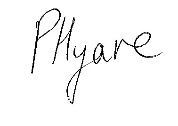 Ms P HyareActing Headteacher Bordesley Green Girls' School & Sixth Form is a high achieving, over-subscribed, four-form entry 11-18 multi-cultural, inclusive comprehensive school situated on the eastern side of the City of Birmingham. We have 1,000 students on roll including 360 in the Sixth Form.The Governing Body is currently looking to appoint a dynamic and experiencedCareers and FE Advisor and Business Links ManagerGrade 3, TTO + 10 days, 36.5 hours/week, permanentStart Point 9 – 11 £20,344 - £21,166 (pro rata), depending upon experienceStart Date: September 2019
In this key role you will maximise the successful entry of our students into the world’s top Universities, FE Colleges and Apprenticeship schemes by ensuring all our students are provided with information, advice and guidance to access further education, training and the workplace in order for them to achieve their personal goals and career aspirations.  The successful candidate will:Provide careers advice in preparation for curriculum choices at 14+, 16+ and beyond in line with the national statutory Gatsby BenchmarksAdvise on the preparation of UCAS applications for universityGrow and develop an engaged network of parents, alumni, business partners and other friends of the school and community such as MOSAIC, to provide mentorship, work experience and to co-ordinate networking eventsDevelop robust relationships with Universities, FE Colleges, vocational institutions and the business community, including the Chamber of Commerce, the CBI and local employment agencies to identify opportunities in the job market, work experience, apprenticeships and internships Ensure a comprehensive programme of pre-employment advice and training is available for our students so they are job ready upon leaving the Sixth FormDevelop, wide-ranging and engaging enrichment interventions for our Sixth Form studentsThe ideal candidate will have experience of the university admissions and UCAS application process with experience or knowledge of Schools and School curriculum and a Careers, Education, Information and Guidance (CEIAG) qualification or equivalent.If you can empathise and support students, providing personal warmth to gain their confidence and encourage them to progress and succeed we would be delighted to hear from you.Further details and an Applicant Information Pack are available on our website at www.bordgrng.bham.sch.uk	Please submit your completed application form to HR@bordgrng.bham.sch by the closing date:12 noon on Tuesday 16 July 2019.  Interviews will be held on Thursday 18 July 2019.If you would like to arrange a visit to our School & Sixth Form, please email the HR mailbox and we will be happy to arrange a tour for you.If you have not heard from the School within 10 working days of the closing date, please assume that your application has not been shortlisted on this occasion.We are committed to safeguarding and promoting the welfare of children and expect all staff to share this commitment. An Enhanced DBS check is required for all successful applicants.Contract:		Full Time, Permanent, term time only + 10 days, 36.5 hours per weekStarting Salary: 		Grade 3 Point 9 – 11 £20,344 - £21,166 (pro rata)General Requirements  All School staff are expected to:Maintain confidentiality according to the organisation and legal requirementsUphold School policies, routines and codes of conduct as set out on Firefly (VLE)Undertake other such reasonable duties as may be required from time to timeWork towards the School’s vision and objectivesBe aware of and adhere to the Child Protection and Safeguarding PoliciesSupport and contribute to the School’s responsibility for safeguarding students Work to promote equal opportunities for all students and staff, both current and prospectiveMaintain high professional standards of attendance, punctuality, appearance, conduct and positive courteous relationships with students, parents and colleaguesEngage actively in the performance management review processShow a willingness to undertake training and professional development either in-house or externallySafeguarding StatementBGGS and Sixth Form is committed to safeguarding and promoting the welfare of children and young people and expects all staff and volunteers to share this commitment.  An enhanced DBS check must be completed for all successful applicant.	Signature: …………………………………… (Postholder)	Date: …………………………………………….
	Signature: …………………………………… (Postholder)	Date: …………………………………………….
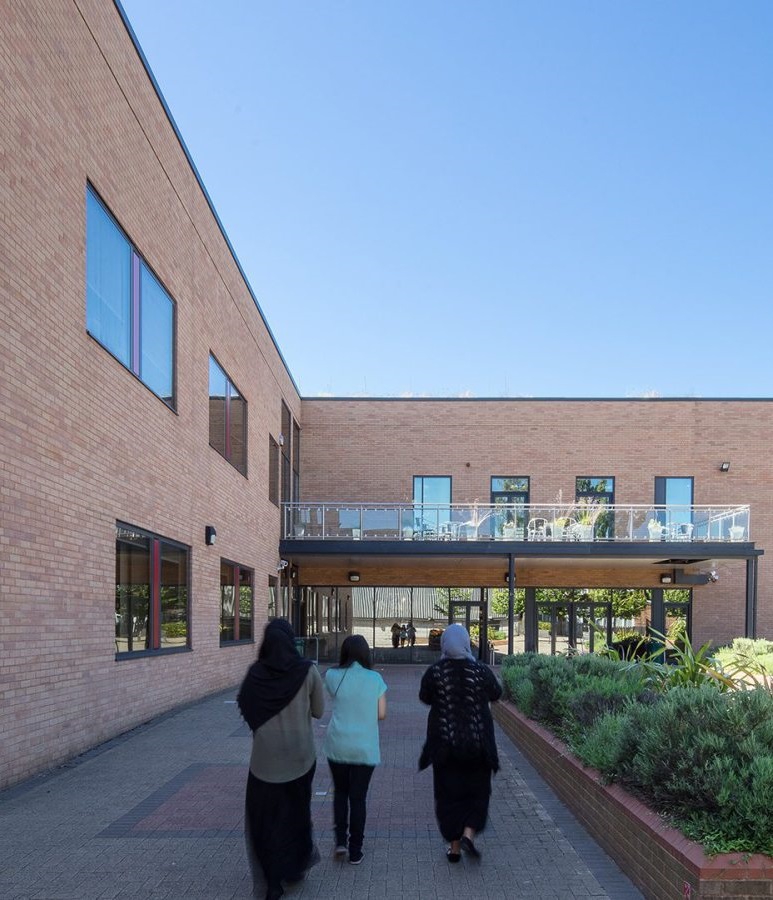 Person Specification for Careers and FE Advisor and Business Links ManagerDesirable RequirementsKnowledge of work experience and or volunteering programmes/opportunitiesExperience of training in interview techniquesFirst Aid Qualification or willingness to undertake trainingBordesley Green Girls’ School & Sixth FormApplicant Information Pack                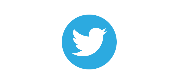 Careers and FE Advisor and Business Links ManagerJob Description:   Career and FE Advisor and Business Links ManagerJob Description:   Career and FE Advisor and Business Links ManagerPurpose:To maximise the successful entry of our students into the world’s top Universities, FE Colleges and Apprenticeships schemes by ensuring all our students are provided with information, advice and guidance to access further education, training and the workplace in order for them to achieve their personal goals and career aspirations.  Starting Date:Accountable to:September 2019Head of Sixth FormResponsible for:Providing careers advice in preparation for curriculum choices at 14+, 16+ and beyond in line with the national statutory Gatsby BenchmarksAdvising on the preparation of UCAS applications for universityGrowing and develop an engaged network of parents, alumni, business partners and other friends of the school and community such as MOSAIC, to provide mentorship, work experience and to co-ordinate networking eventsDeveloping robust relationships with Universities, FE Colleges, vocational institutions and the business community, including the Chamber of Commerce, the CBI and local employment agencies to identify opportunities in the job market, work experience, apprenticeships and internships Ensuring a comprehensive programme of pre-employment advice and training is available for our students so they are job ready upon leaving the Sixth FormDeveloping wide-ranging and engaging enrichment interventions for our Sixth Form studentsKey Factors of the Role:Increasing our success rate in applications to world class Universities Developing an explicit programme of activities to stretch and challenge our most able students and to market these widely to existing and prospective studentsEnsuring our Sixth Form students are appropriately challenged, supported and engaged in the achievement of their ambitions Being an external ambassador as a speaker at conferences and networking events in marketing our Sixth Form provision within the local and National marketplaceMaintaining our position as a centre of excellence in Higher Education and Careers Guidance Liaison with:University admissions tutors regarding course requirements, candidate suitability and entry statisticsRelevant School staff including the Head of the Sixth Form, Heads of Year, Form Tutors and subject teachers to ensure relevant information and advice is given to individual studentsParents requesting advice by phone, e-mail, or in discussions within SchoolEmployers, businesses and charities potentially able to offer work experience and employment opportunities for studentsResearch bodies and funding agencies in order to seek out opportunities for our students to get involved directly in projects.Essential RequirementsAn up to date knowledge of career options and alternative career paths for A CEIAG qualification or equivalentExperience of the UCAS application processExcellent communication skills: particularly the ability to listen, empathise and support studentsExperience or knowledge of working in a School and Sixth Form with an understanding of the School curriculumAbility  to network effectively within the community and the wider marketplaceAbility to develop robust and engaged relationshipsAbility to work efficiently, effectively and to meet deadlines, including when under pressureAble to communicate concisely and knowledgeably orally and in writing to a variety of audiencesExcellent presentation skillsExcellent interpersonal skillsAbility to work as part of teamAttention to detailExcellent organisational skillsExcellent in the use of ICTAbility to manage and deal with confidential data/issues appropriately.Personal warmth to gain confidence of students, staff, parents High work standards evidenced by consistently thorough, detailed, organised approach to workCollaborative, flexible and supportive when working in a team environmentImpressive personal presence and presentationCommitment to ongoing improvement and desire for excellenceHigh levels of discretion and confidentialityProven track record of delivering advice and guidance in a 1:1 and group settingThis post is covered by Part 7 of the Immigration Act (2016) and therefore the ability to speak fluent spoken English is an essential requirement for the role.